14-та  седмица           Домашна работа по български език  2 клас  на/ име/................................................................................................................... Моля, прочетете текста и отговорете писмено на въпросите:  Съществително имеСъществителното име е дума, която означава предмет.                                                 Открива се с въпроса „ Какво е това?“.                                                                  Например: Какво е това?- маса                      Какво е това?- книгаСъществителното име може да бъде название на предмети, хора, животни, растения и други.Какво означава съществителното име? ............................................................................................................................................................................................................................................................С кой въпрос откриваме съществителното име?.............................................................................................................................. ...............................................................................................................................Моля, напишете 10 съществителни имена. С едно от тях напишете изречение.   ...........................................................................................................................................................................................................................................................................................................................................................................................................................................................................................................................................................................................................................................................Домашна работа по четене  2 класМоля, прочетете текста на песента„ Една българска роза“, а след това  я изпейте, помагайки си с текста.                                 Една българска роза          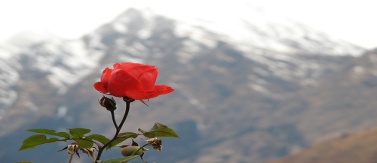 1.Добър вечер, приятелю млад,                                                            добър вечер, другарю!                                                                       Добре дошъл във нашия град,                                                         добре дошъл във България!                                                          Вземи във тоя хубав ден                                                                           една българска роза от мен.                                                                Нека тя да ти разкаже с ароматния си глас                                       за Балкана, за морето и за всички нас.2.И когато, приятелю млад,                                                                         и когато, другарю                                                                                               си тръгнеш ти от нашия град,                                                                     си тръгнеш ти от България                                                                         вземи във оня хубав ден                                                                                    една българска роза от мен.                                                                      Нека тя да ти напомня с ароматния си глас                                              за Балкана за морето и за всички нас, всички нас.3.И не забравяй нито ден                                                                          ти таз българска роза и мен.                                                                Нека тя да ти напомня с ароматния си глас                                             за Балкана, за морето и за всички нас,                                                             за всички нас, всички нас...